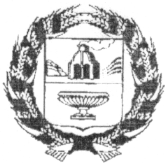 АДМИНИСТРАЦИЯ  ТЯГУНСКОГО   СЕЛЬСОВЕТАЗАРИНСКОГО  РАЙОНА  АЛТАЙСКОГО КРАЯПОСТАНОВЛЕНИЕ23.07.2018                   		                                                                          № 30ст.Тягун	В соответствии с Бюджетным кодексом Российской Федерации, с п.1 статьи 35 Устава муниципального образования Тягунский сельсовет Заринского района Алтайского края, решением   Совета   депутатов Тягунского сельсовета от 18.12.2013 № 18  «Об утверждении Положения о бюджетном устройстве, бюджетном процессе и финансовом контроле в муниципальном образованииТягунский сельсовет Заринского района Алтайского края»,П О С Т А Н О В Л Я Ю :1. Утвердить отчет об исполнении бюджета муниципального образования Тягунский сельсовет Заринского  района Алтайского края за второй  квартал 2018 года (прилагается).2. Направить отчет об исполнении бюджета в постоянную планово-бюджетную  комиссию   Совета  депутатов Тягунского сельсовета.3. Настоящее постановление подлежит размещению на официальном сайте администрации Тягунского сельсовета и информационных щитах администрации.4. Настоящее постановление вступает в силу после его обнародования.Глава Тягунского сельсовета                                                                А.В.ШишловПРИЛОЖЕНИЕ  к постановлению администрации Тягунского сельсовета Заринского района Алтайского края от 23.07.2018  №30ОТЧЕТ ОБ ИСПОЛНЕНИИ БЮДЖЕТА  МУНИЦИПАЛЬНОГО ОБРАЗОВАНИЯ ТЯГУНСКИЙ СЕЛЬСОВЕТ  ЗАРИНСКОГО РАЙОНА АЛТАЙСКОГО КРАЯ ЗА ВТОРОЙ  КВАРТАЛ 2018 ГОДАтыс.руб.ВЕДОМСТВЕННАЯ СТРУКТУРА РАСХОДОВ БЮДЖЕТА МУНИЦИПАЛЬНОГО ОБРАЗОВАНИЯ ТЯГУНСКИЙ  СЕЛЬСОВЕТ ЗАРИНСКОГО РАЙОНА АЛТАЙСКОГО КРАЯ ЗА ВТОРОЙ КВАРТАЛ 2018 ГОДАОб исполнении бюджета муниципального образования Тягунский сельсовет Заринского района Алтайского края за второй квартал 2018 годаНаименование  доходовУточнённый план годаИсполнение за второй квартал 2018 года                           ДОХОДЫНалоги на прибыль, доходы19185,9Налог на доходы физических лиц19185,9Налоги на имущество66-8,5Налог на имущество физических лиц, взимаемый по ставкам , применяемым к объектам налогообложения , расположенным в границах поселений66-8,5Земельный налог35031,8Земельный налог с физических лиц, обладающих земельным участком,  расположенным в границах поселений559,8Земельный налог с организаций, обладающих земельным участком, расположенным в границах поселений29522Государственная пошлина10,8Доходы от использования имущества, находящегося в государственной и муниципальной собственности8838Доходы от сдачи в аренду имущества, находящегося в оперативном управлении органов управления сельских поселений и созданных ими учреждений (за исключением имущества муниципальных бюджетных и автономных учреждений)8838Доходы от оказания платных услуг2002545,9Прочие доходы от оказания платных услуг (работ) получателями средств бюджетов сельских поселений1977521,2Прочие доходы от компенсации затрат бюджетов сельских поселений2524,7Денежные взыскания (штрафы),установленными законами субъектов Российской Федерации за несоблюдение муниципальных правовых актов, зачисляемые в бюджеты поселений30Итого собственных доходов2701693,9БЕЗВОЗМЕЗДНЫЕ ПОСТУПЛЕНИЯДотация бюджету  поселения на выравнивание  бюджетной обеспеченности736,4367Дотация бюджету поселения на поддержку мер по обеспечению сбалансированности бюджетов978,8342Прочие субсидии бюджетам сельских поселений96298,8Субвенции бюджету поселения на осуществление полномочий по первичному воинскому учету7839Субвенция на финансирование административной комиссии22,110Межбюджетные трансферты, передаваемые бюджетам сельских поселений из бюджетов муниципальных районов на осуществление части полномочий по решению вопросов местного значения в соответствии с заключенными соглашениями1611993,5Поступления от денежных пожертвований, предоставляемых физическими лицами получателям средств бюджетов сельских поселений107,8107,7Прочие безвозмездные поступления в бюджеты сельских поселений5050Возврат прочих остатков субсидий, субвенций и иных межбюджетных трансфертов, имеющих целевое назначение, прошлых лет из бюджетов сельских поселений-489-489Итого безвозмездных поступлений4057,11519Всего доходов6758,12212,9Наименование расходовУточнённый план годаИсполнение за второй квартал 2018 года123Функционирование высшего должностного лица318151Центральный аппарат местного органа самоуправления301153,8На  функционирование административной комиссии22,10Учреждения по обеспечению хозяйственного обслуживания381,6133,9На осуществление первичного воинского учета7832,3Ликвидация последствий чрезвычайных ситуаций и финансирование непредвиденных расходов10Содействие занятости населения1716,4Дорожное хозяйство (дорожные фонды)1603523,4Мероприятия в области строительства, архитектуры и градостроительства32847,8Прочие выплаты по обязательствам государства10Жилищно-коммунальное хозяйство2365,8711,9Софинансирование к субсидии муниципальным образованиям на реализацию проектов развития общественной инфраструктуры, основанных на инициативах граждан863,1181,9Софинансирование субсидии муниципальным образованиям на обеспечение расчетов за уголь (отопление), потребляемый учреждениями бюджетной сферой352,4104Организация и содержание мест захоронения33Культура852393,3Памятник11Пенсия126Физическая культура и спорт55Итого расходов:75052464,7